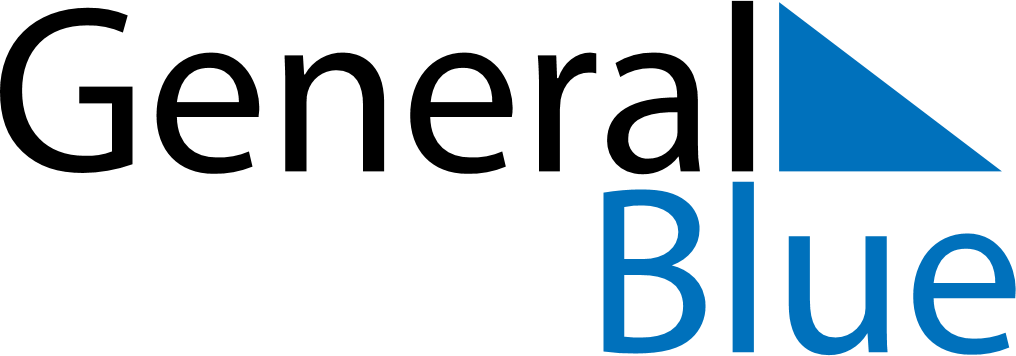 May 2176May 2176May 2176May 2176May 2176SundayMondayTuesdayWednesdayThursdayFridaySaturday12345678910111213141516171819202122232425262728293031